第五屆動物用疫苗產學研聯盟研討會報名簡章第五屆動物用疫苗產學研聯盟研討會報名表※下列各欄請詳細以正楷填寫，以利後續聯絡事宜，謝謝!!※請填妥報名表並簽署個人資料使用同意書簽名後，回傳至動物科技研究所 黃玫僑小姐聯絡電話:037-585718      傳真:037-585714       E-mail:1032168@mail.atri.org.tw。或採線上報名方式報名，網址為http://goo.gl/forms/MT1LDbTpcEPRgOW93。本研討會免費參加並提供午餐及講義，報名表不足時，請自行影印。謝謝。1.高鐵1607班次南下(南港07:10~台北07:21~板橋07:29~桃園07:43~新竹07:56)2.高鐵0802班次北上(左營06:15~台南06:29~嘉義06:48~雲林07:00~彰化07:13~臺中07:25~苗栗07:45~新竹07:58)3.高鐵0613班次南下(南港08:10~台北08:21~板橋08:29~桃園08:43~新竹08:56)4.高鐵0610班次北上(左營07:35~台南07:48~嘉義08:08~臺中08:32~新竹08:57)@個人資料使用同意書@※  歡迎您報名參加「第五屆動物用疫苗產學研聯盟研討會」，為保障您的權益，請於填寫報名表前，詳細閱讀以下個人資料使用同意書之內容：為提供貴單位未來相關服務權益，本院必須蒐集、處理及利用您所提供之個人資料，以利進行資料傳遞、處理與分析。本院得依循個人資料保護法及相關法令之規定，於個人資料提供之範圍與目的內使用該等個人資料，並予以保密及妥善保管。  □我已閱讀並同意個人資料使用同意書所述內容。立同意書人：                                財團法人農業科技研究院 竹南院區 交通資訊(苗栗縣竹南鎮科東二路52號 037-585700)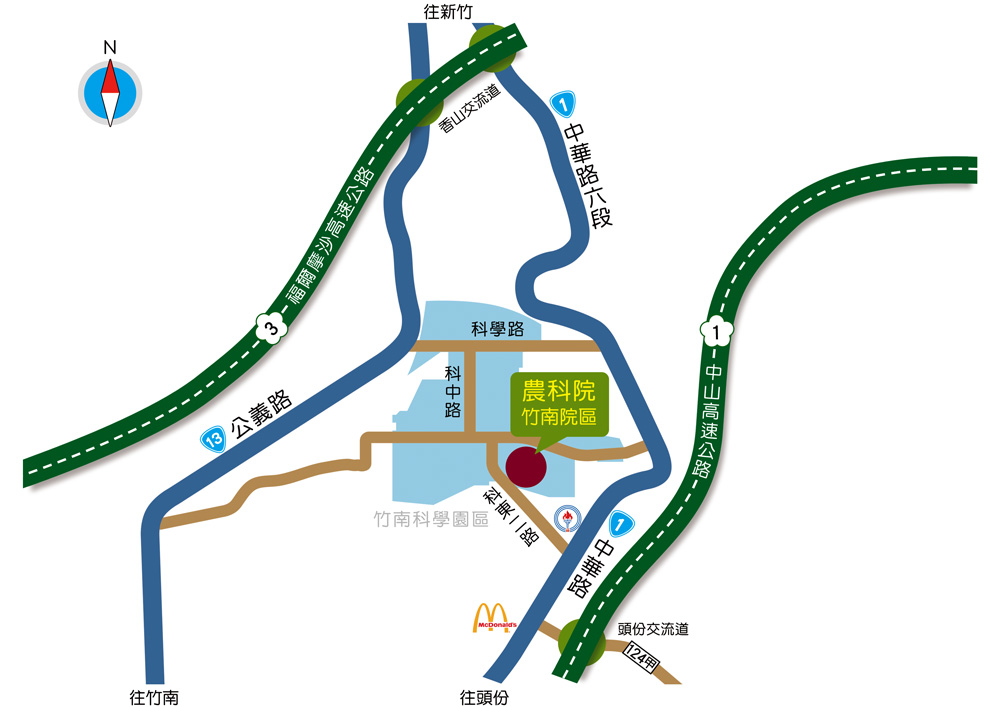 [自行開車]★國道一號：頭份-三灣交流道下→右轉省道台一線（中華路，行駛內側車道）往新竹方向約3分鐘→左轉高架橋（科東二路）即抵（竹南院區動物所位於科東二路的右側）。★國道三號：南下：香山交流道下→左轉省道台一線（中華路）往頭份方向直走約10分鐘（途經天仁茗茶喫茶趣及京元電子等）見頂埔國小陸橋→過陸橋即右轉科研路直走→於第三個紅綠燈左轉科東二路→左轉後於第一個紅綠燈左轉即抵。北上：香山交流道下，右轉公義路直行約５分鐘→左轉科學路直行→見竹南科學園區大門右轉進入→科中路直行至底→左轉科研路直行→見科東二路右轉→右轉後於第一個紅綠燈左轉即抵。 [大眾運輸]★火車至竹南火車站(東站)下車→轉乘101A路高鐵快捷公車→於國家衛生研究院站下車→沿科研路步行5分鐘即抵。至竹南火車站(東站)下車→轉乘苗栗客運抵頭份站→轉乘苗栗客運往新竹班車→於種畜廠站下車→沿科研路步行10分鐘即抵。★高鐵至新竹站（位於新竹縣竹北市）下車→轉乘台鐵(六家火車站至新竹火車站)→轉乘苗栗客運往頭份竹南班車→於種畜廠站下車→沿科研路步行10分鐘即抵。●苗栗客運班次及票價，請上網站 http://www.mlbus.com.tw 查詢■因應本院區防疫措施，委請與會人員車輛逕停於院區外道路白線處或公共停車場，謝謝配合。研討會名稱第五屆動物用疫苗產學研聯盟研討會研討會地點/時間■	研討會地點：財團法人農業科技研究院竹南院區141演講廳
苗栗縣竹南鎮科東二路52號■	研討會日期：106年7月11~12日(星期二~三)研討會介紹為提升國內動物用疫苗之研發價值，俾使學校及各試驗研究單位之研發成果，轉化為產業能承接之生產技術，並將產品行銷國際。本院賡續舉辦行政院農業委員會補助之｢第五屆動物用疫苗產學研聯盟研討會｣，藉由聯盟成員分享之研發技術、成果展示，以及學術技能訓練等，冀能橋接創新研發與商業推廣，加速產品開發，以提昇整體競爭力，並促成產學研合作模式之良性循環，達到動物疫苗產業深耕獲利之多贏目標。研討會議程詳如議程表。邀請對象動物用疫苗產學研聯盟成員代表。報名起迄日期即日起至106年7月4日止。報名方式■請於本院網站(http://www.atri.org.tw)之「農科訊息-研討會訊息」項下，下載報名表及相關資料，填妥及備齊後以傳真/郵寄或e-mail方式送達本所。或採線上報名方式報名，網址為http://goo.gl/forms/MT1LDbTpcEPRgOW93。注意事項■	因應政府實施個人資料保護法，報名者務須寄送達或傳真個人資料提供同意書，始得接受報名。■ 本研討會因涉及研發和產業商業機密，故敬請參與研討會之聯盟成員尊重並勿侵犯智慧財產權。本研討會僅開放聯盟成員參加，非聯盟成員如欲參加會議者，敬請先行加入會員，以預防並杜絕商業糾紛及爭議。■		為響應環保節能減碳，請自備飲水器具。■	研討會如遇颱風或地震等人為不可抗拒因素，以安全為優先考量，詳細研討會日期、形式等將另行公佈於本院網站之最新訊息公告。■	報名表如不敷使用，請自行影印或至本院網站首頁(http://www.atri.org.tw)之「農科訊息-研討會訊息」下載。主辦單位報名專線■	財團法人農業科技研究院■郵寄地址：350苗栗縣竹南鎮科東二路52號動物科技研究所 黃玫僑小姐 收■	電話：037-585718　　傳真：037-585714■	電子郵件：1032168@mail.atri.org.tw 指導單位行政院農業委員會姓　　名：　　　　　　　　　     服務單位：　　　　　　　　　　　　　  　地　　址：             　　　　　　　　                      　   手機電話：　　　　　　　　　      傳真號碼：　   　　　　　　　   　   E-mail ：　　　　　　　　　       用餐種類：葷□ 素□姓　　名：　　　　　　　　　     服務單位：　　　　　　　　　　　　　  　地　　址：             　　　　　　　　                      　   手機電話：　　　　　　　　　      傳真號碼：　   　　　　　　　   　   E-mail ：　　　　　　　　　       用餐種類：葷□ 素□姓　　名：　　　　　　　　　     服務單位：　　　　　　　　　　　　　  　地　　址：             　　　　　　　　                      　   手機電話：　　　　　　　　　      傳真號碼：　   　　　　　　　   　   E-mail ：　　　　　　　　　       用餐種類：葷□ 素□報   名： □參加2天會議    □僅參加7/11(二)會議    □僅參加7/12(三)會議報   名： □參加2天會議    □僅參加7/11(二)會議    □僅參加7/12(三)會議報   名： □參加2天會議    □僅參加7/11(二)會議    □僅參加7/12(三)會議交通方式（擬搭乘接駁車者請務必填寫手機號碼，謝謝）*搭乘高鐵者，抵達高鐵新竹站後請從4號門出站並右轉走約300公尺至巴士停靠區等候，接駁車號於會前另行通知。交通方式（擬搭乘接駁車者請務必填寫手機號碼，謝謝）*搭乘高鐵者，抵達高鐵新竹站後請從4號門出站並右轉走約300公尺至巴士停靠區等候，接駁車號於會前另行通知。交通方式（擬搭乘接駁車者請務必填寫手機號碼，謝謝）*搭乘高鐵者，抵達高鐵新竹站後請從4號門出站並右轉走約300公尺至巴士停靠區等候，接駁車號於會前另行通知。7/11(二)去程□ 上午08:20於高鐵新竹站集合。□ 上午09:00前自行抵達農科院竹南院區。7/11(二)返程□ 會議結束後由農科院竹南院區協助前往高鐵新竹站。□ 會議結束後自行返回。7/12(三)去程□ 上午09:20於高鐵新竹站集合。□ 上午10:00前自行抵達農科院竹南院區。7/12(三)返程□ 會議結束後由農科院竹南院區協助前往高鐵新竹站。□ 會議結束後自行返回。